	            	   	JUDEŢUL BIHOR-COMUNA SĂLARD                                                           					  	Sălard Nr 724,C.P. 417450,                                                                             			   		 	 Judeţul Bihor, România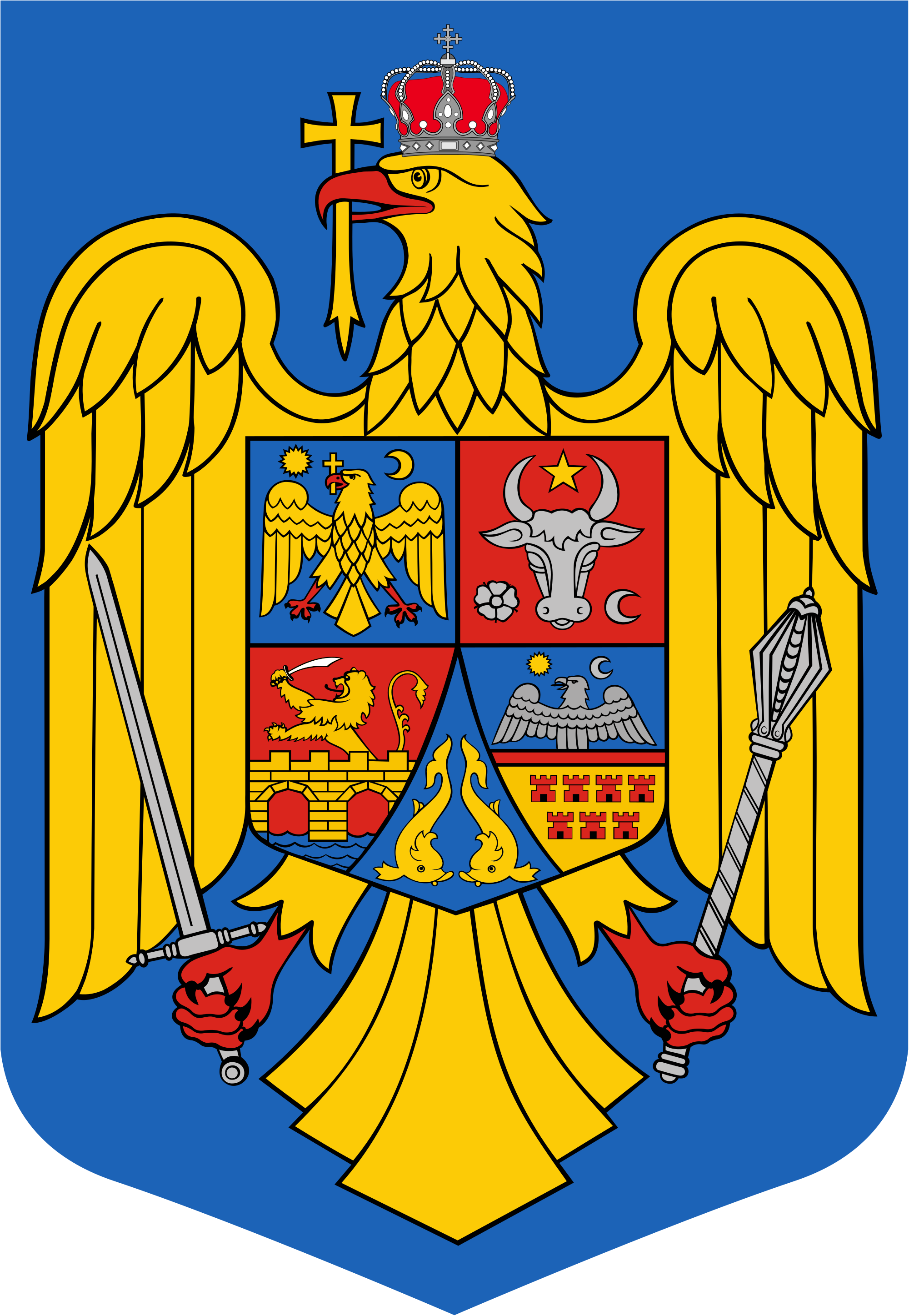                                   	 CÎF:4641318, Tel /Fax: 0259/441049, Fax:0259/441051                    e-mail: primariasalard@yahoo.com    comunasalardbh@gmail.com	                                                                            		www.salard.ro  Anunţ public                                                       ŞEDINŢĂ ORDINARĂ   a Consiliului local al comunei Sălard                            	                  în data de  22 NOIEMBRIE  2022 ora 16,00 	În conformitate cu prevederile art. 133 , alin. (1)  din Ordonanța de Urgență a Guvernului  nr. 57/2019 privind Codul administrativ,    se convocă şedinţa ordinară  a Consiliului local al comunei Sălard, care va avea loc în  data de  22 NOIEMBRIE  2022 ora 16,00  în sala de şedinţe a  comunei Sălard,  conform  Dispozitiei  nr. 163/ 16.11.2022  emisă   de Primarul  comunei Salard,Nagy Miklos,                                                                                                                                                          	Ordinea de zi a şedinţei  se aduce la cunoştinţa locuitorilor comunei Sălard, potrivit dispoziţiilor   art. 135  , alin. (4)  din Ordonanța de Urgență a Guvernului  nr. 57/2019 privind Codul administrativ:                                                                                                                          1.Proiect de hotărâre privind aprobarea procesului verbal al  şedinţei  ordinare a Consiliului local al comunei Sălard din data de  31 octombrie 2022                                                                                                           Inițiator: primar - Miklos Nagy                                                                                                                               2.Proiect de hotărâre privind aprobarea ordinii de zi a sedinței ordinare din   22 noiembrie  2022                                                                                                                                                             Inițiator: primar - Miklos Nagy                                                                                                                               3.Proiect de hotărâre   privind aprobarea prelungirii valabilității Planului Urbanistic General (PUG) Sălard aprobat prin HCL Nr. 18 din 24.10.2000  si  prelungit prin HCL Nr.  52 din 16.09.2011 până la intrarea în vigoare a noului Plan Urbanistic General, dar nu mai tarziu de 31.12.2023 Inițiator: primar - Miklos Nagy                                                                                                                               4.Proiect de hotărâre   privind  însuşirea variantei finale a proiectului de stemă a  Comunei Sălard, Judeţul Bihor                                                                                                                                                            Inițiator: primar - Miklos Nagy                                                                                                                               5.Proiect de hotărâre   privind    modificarea și completarea HCL 79 din 28.07.2022 privind aprobarea indicatorilor tehnico-economici actualizați și a categoriilor de cheltuieli finanțate de la bugetul local  pentru obiectivul de investiţii „Modernizarea infrastructurii rutiere în comuna Sălard, județul Bihor”                                                                                                                                                          Inițiator: primar - Miklos Nagy                                                                                                                                             6.Proiect de hotărâre   privind   aprobarea achizitionării unui  aparat  DRAEGER DRUGTEST 5000 si KIT TESTARE DRUGTEST 5000STK 8 IVD(20PCS)                                                                                         Inițiator: primar - Miklos Nagy                                                                                                                               7.Proiect de hotărâre   privind  rectificarea Bugetului  de venituri si cheltuieli a comunei Salard  pe anul 2022-varianta V-a                                                                                                                                                                                                                                                                                                                                                               Inițiator: primar - Miklos Nagy                                                                                                                               8.Proiect de hotărâre   privind   aprobarea contului de încheiere a exerciţiului bugetar al comunei  Sălard la 30.09.2022- trimestrul  III  2022                                                                                                                                                           Inițiator: primar - Miklos Nagy  9.Proiect de hotărâre   privind aprobarea aderarii la sistemul de cooperare privind organizarea auditului public intern la ADI SĂLARD-BIHARIA                                                                                                            Inițiator: primar – Miklos Nagy                                                                                                                                  SECRETAR GENERAL UAT,                                                                                                      ADRIANA GABRIELA DAMIAN 